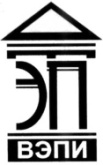 Автономная некоммерческая образовательная организациявысшего образования«Воронежский экономико-правовой институт»(АНОО ВО «ВЭПИ»)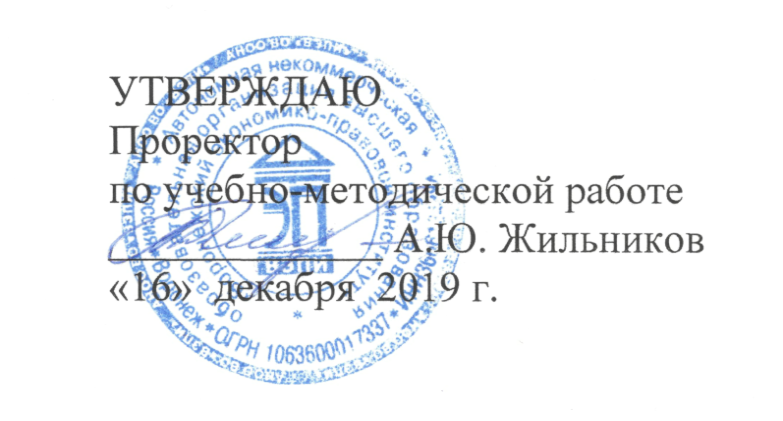 ПОЛОЖЕНИЕО независимой оценке качества освоения образовательной программы магистратуры	40.04.01 Юриспруденция	(код и наименование направления подготовки)Направленность (профиль) 	Правоохранительная		(наименование направленности (профиля))Квалификация выпускника 	Магистр		(наименование квалификации)Форма обучения 	Очная, заочная		(очная, очно-заочная, заочная)Воронеж 2019Настоящее Положение является составной частью основной профессиональной образовательной программы – образовательной программы высшего образования по направлению подготовки 40.04.01 Юриспруденция (направленность (профиль) Правоохранительная) и соответствует требованиям Федерального государственного образовательного стандарта высшего профессионального образования по направлению подготовки 030900 Юриспруденция (квалификация (степень) «магистр») (далее – ФГОС).Настоящее положение обсуждено и одобрено на заседании кафедры уголовного права и криминологии.Протокол от «13»   ноября   . № 2   Настоящее положение обсуждено и одобрено на заседании кафедры уголовного процесса и криминалистики.Протокол от «13»   ноября   . № 2   Составитель: доктор юридических наук,доцент, профессор кафедры Уголовногоправа и криминологии АНОО ВО «Воронежский экономико-правовой 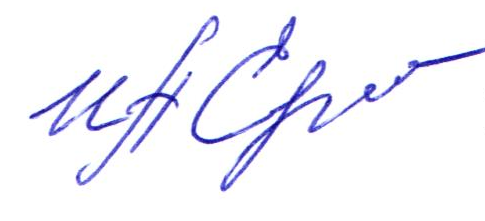 институт»                                                                                 И.А. Ефремова                              1. Общие положения1.1. Настоящее Положение определяет особенности организации и проведения независимой оценки качества освоения образовательной программы высшего образования – программы магистратуры 40.04.01 Юриспруденция (направленность (профиль) Правоохранительная) (далее – ОП) в рамках независимой оценки качества подготовки обучающихся, качества работы педагогических работников Института и (или) лиц, привлекаемых Институтом к реализации ОП на иных условиях (далее – преподаватели), учета результатов независимой оценки качества в деятельности Института, а также качества ресурсного обеспечения образовательной деятельности по ОП.1.2. Целями проведения независимой оценки качества освоения ОП в Институте являются:1.2.1. Формирование максимально объективной оценки качества подготовки обучающихся по результатам освоения ОП;1.2.2. Совершенствование структуры и актуализация содержания ОП, реализуемых в Институте;1.2.3. Совершенствование ресурсного обеспечения образовательного процесса в Институте;1.2.4. Повышение компетентности и уровня квалификации преподавателей Института, участвующих в реализации ОП;1.2.5. Повышение мотивации обучающихся к успешному освоению ОП;1.2.6. Усиление взаимодействия Института с профильными организациями по вопросам совершенствования образовательного процесса;1.2.7. Противодействие коррупционным проявлениям в ходе реализации образовательного процесса.1.3. Институт обеспечивает гарантию качества подготовки, в том числе путем:1.3.1. Разработки стратегии по обеспечению качества подготовки выпускников с привлечением представителей работодателей;1.3.2. Мониторинга, периодического рецензирования ОП;1.3.3. Разработки объективных процедур оценки уровня знаний и умений обучающихся, компетенций выпускников;1.3.4. Обеспечения компетентности преподавателей;1.3.5. Регулярного проведения самообследования по согласованным критериям для оценки деятельности (стратегии) и сопоставления с другими образовательными организациями с привлечением представителей работодателей;1.3.6. Информирования общественности о результатах своей деятельности, планах, инновациях.1.4. Требования настоящего Положения распространяются на деятельность всех структурных подразделений Института, участвующих в подготовке, организации, реализации, обеспечении и контроле качества образовательной деятельности по ОП.2. Организация и проведение независимой оценки качества освоения ОП2.1. Независимая оценка качества освоения ОП осуществляется в рамках:2.1.1. Текущего контроля успеваемости обучающихся по дисциплинам (модулям);2.1.2. Промежуточной аттестации обучающихся по дисциплинам (модулям);2.1.3. Промежуточной аттестации обучающихся по итогам прохождения практик;2.1.4. Промежуточной аттестации обучающихся по итогам выполнения курсовых работ, а также участия в проектной деятельности;2.1.5. Проведения входного контроля уровня подготовленности обучающихся в начале изучения дисциплины (модуля);2.1.6. Мероприятий по контролю наличия у обучающихся сформированных результатов обучения по ранее изученным дисциплинам (модулям);2.1.7. Проведения олимпиад и других конкурсных мероприятий по отдельным дисциплинам (модулям);2.1.8. Итоговой государственной аттестации (итоговой аттестации) обучающихся.2.2. Осуществление независимой оценки качества освоения ОП в рамках текущего контроля успеваемости обучающихся по дисциплинам (модулям) проводится с помощью внутрисеместровой аттестации:2.2.1. Внутрисеместровая аттестация является обязательной формой текущего контроля успеваемости обучающихся и неотъемлемой частью образовательного процесса;2.2.2. Внутрисеместровая аттестация проводится с целью подведения итогов текущей успеваемости обучающихся;2.2.3. Внутрисеместровая аттестация проводится по всем дисциплинам (модулям) один раз в семестр (ноябрь, апрель) на основании распоряжения проректора по учебно-методической работе;2.2.4. Внутрисеместровую аттестацию по дисциплине (модулю) проводит преподаватель, проводящий занятия семинарского типа по соответствующей дисциплине (модулю).2.2.5. При проведении внутрисеместровой аттестации по дисциплине (модулю) учитываются:2.2.5.1. Выполнение обучающимися всех видов контактной и самостоятельной работы;2.2.5.2. Результаты предусмотренных рабочей программой дисциплины (модуля) контрольных работ, тестов и т.п.;2.2.5.3. Активность и результаты работы на занятиях семинарского типа;2.2.5.4. Выполнение лабораторных работ, предусмотренных рабочей программой дисциплины (модуля);2.2.5.5. Посещаемость учебных занятий; 2.2.5.6. Результаты текущего контроля успеваемости.2.2.6. Результаты внутрисеместровой аттестации по соответствующей дисциплине (модулю) выставляются преподавателем в аттестационную ведомость в установленные сроки проведения внутрисеместровой аттестации;2.2.7. Система оценки знаний в период внутрисеместровой аттестации – «аттестован», «не аттестован»;2.2.8. Запись «аттестован» в аттестационную ведомость вносится в случаях, если продемонстрированные обучающимся знания соответствуют оценкам: «отлично», «хорошо», «удовлетворительно»;2.2.9. Запись «не аттестован» в аттестационную ведомость вносится в случае, если продемонстрированные обучающимся знания соответствуют оценке «неудовлетворительно», в том числе в случае систематической неявки обучающегося на занятия при отсутствии уважительных причин;2.2.10. Результаты текущего контроля успеваемости обучающихся, а также предложения по повышению качества подготовки обучающихся выносятся на обсуждение заседаний кафедр, совета факультета и Ученого совета Института.2.3. Осуществление независимой оценки качества освоения ОП в рамках промежуточной аттестации обучающихся по дисциплинам (модулям) реализуется через рецензирование и апробацию используемых в процессе промежуточной аттестации фондов оценочных средств, включающих типовые задания, контрольные работы, тесты и методы контроля, позволяющие оценить знания, умения и уровень приобретенных компетенций, с привлечением представителей организаций и предприятий, соответствующих направленности ОП, либо преподавателей других образовательных организаций. 2.3.1. Фонды оценочных средств должны быть полными и адекватными отображениями требований ФГОС, соответствовать целям и задачам ОП. Они призваны обеспечивать оценку качества компетенций, приобретаемых выпускником.2.3.2. При разработке оценочных средств для контроля качества изучения модулей, дисциплин, практик должны учитываться все виды связей между включенными в них знаниями, умениями, навыками, позволяющие установить качество сформированных у обучающихся компетенций по видам деятельности и степень общей готовности выпускников к профессиональной деятельности.2.3.3. При проектировании оценочных средств необходимо предусматривать оценку способности обучающихся к творческой деятельности, их готовности вести поиск решения новых задач, связанных с недостаточностью конкретных специальных знаний и отсутствием общепринятых алгоритмов профессионального поведения.2.4. При проведении промежуточной аттестации в форме тестирования для обеспечения максимальной объективности и независимости оценки тестовые задания проходят экспертизу, подлежат обновлению и корректировке не реже одного раза в год.2.4.1. Формы, периодичность, порядок организации и проведения промежуточной аттестации обучающихся установлены локальным нормативным актом Института.2.4.2. По итогам промежуточной аттестации преподаватели предоставляют отчёт (анализ) по дисциплинам (модулям), практикам заведующим кафедрами.2.4.3. Результаты промежуточной аттестации обучающихся, а также предложения по повышению качества подготовки обучающихся выносятся на обсуждение заседаний кафедр, совета факультета и Ученого совета Института.2.5. Осуществление независимой оценки качества освоения ОП в рамках промежуточной аттестации обучающихся по итогам прохождения практик реализуется в следующих формах:2.5.1. Проведение процедуры промежуточной аттестации по практике непосредственно в профильных организациях;2.5.2. Осуществление разработки, рецензирования и апробации программ практик с привлечением представителей профильных организаций.2.6. Порядок организации и проведения практики обучающихся, формы, способы (при наличии) ее проведения, учет результатов практик, а также виды практики обучающихся установлены локальным нормативным актом Института.2.7. Осуществление независимой оценки качества освоения ОП в рамках промежуточной аттестации обучающихся по итогам выполнения курсовых работ реализуется в соответствии с требованиями, установленными локальным нормативным актом Института. 2.7.1. Для достижения максимальной объективности и независимости оценки качества освоения ОП в рамках промежуточной аттестации по итогам выполнения курсовых работ: 2.7.1.1. При утверждении тематики курсовых работ отдается предпочтение темам, сформулированным представителями организаций и предприятий, соответствующих направленности ОП;2.7.1.2. Перед процедурой защиты курсовой работы осуществляется выборочная проверка на наличие заимствований (проверка на плагиат). 2.8. Осуществление независимой оценки качества освоения ОП в рамках проведения входного контроля уровня подготовленности обучающихся в начале изучения дисциплины (модуля) позволяет оценить качество подготовки обучающихся по предшествующим дисциплинам (модулям), изучение которых необходимо для успешного освоения дисциплины (модуля), а также помочь в совершенствовании и актуализации методик преподавания дисциплин (модулей).2.8.1. Входной контроль может осуществляться в форме тестирования.2.8.2. Для обеспечения максимальной объективности и независимости оценки тестовые задания проходят экспертизу, подлежат обновлению и корректировке не реже одного раза в год.2.8.3. Цель и сроки тестирования, порядок разработки, структура, общие требования к содержанию фонда тестовых заданий по дисциплине (модулю), процедура тестирования обучающихся установлены локальным нормативным актом Института. 2.8.4. Круг проверяемых знаний, умений и навыков, перечень дисциплин (модулей), в рамках которых проводится входной контроль, определяется руководителем ОП в соответствии с целям и задачами ОП.2.8.5. Результаты входного контроля систематизируются и анализируются руководителем ОП.2.8.6. Руководитель ОП на основании результатов входного контроля рекомендует преподавателям меры по совершенствованию и актуализации методик преподавания и содержания соответствующих дисциплин (модулей).2.9. Осуществление независимой оценки качества освоения ОП в рамках проведения контроля наличия у обучающихся сформированных результатов обучения по ранее изученным дисциплинам (модулям) реализуется в виде компьютерного тестирования обучающихся.2.9.1. Для обеспечения максимальной объективности и независимости оценки тестовые задания проходят экспертизу, подлежат обновлению и корректировке не реже одного раза в год. Выборочный контроль наличия у обучающихся сформированных результатов обучения по ранее изученным дисциплинам (модулям) может быть реализован в рамках ежегодного самообследования деятельности Института. Данный контроль может проводиться в междисциплинарном формате.2.9.2. Контроль наличия у обучающихся сформированных результатов обучения (знаний, умений и навыков) по ранее изученной дисциплине (модулю) проводится не ранее, чем через 6 месяцев после завершения изучения дисциплины (модуля).2.9.3. Организацию контроля наличия у обучающихся сформированных результатов обучения по ранее изученным дисциплинам (модулям) осуществляет учебно-методическое управление Института.2.10. Осуществление независимой оценки качества освоения ОП в рамках проведения олимпиад и других конкурсных мероприятий по отдельным дисциплинам (модулям) реализуется на базе Института и других образовательных организаций.2.10.1. Студенческие предметные олимпиады – важная составляющая внеаудиторной работы обучающихся. Они помогают выявить наиболее способных обучающихся, а также стимулируют углубленное изучение дисциплины (модуля), готовят к будущей профессиональной деятельности, формируют активную жизненную позицию.2.10.2. Организацию олимпиад на базе Института осуществляет проректор по научно-исследовательской работе совместно с кафедрами Института. 2.11. Осуществление независимой оценки качества освоения ОП в рамках государственной итоговой аттестации (итоговой аттестации) обучающихся реализуется через рецензирование и апробацию программ государственной итоговой аттестации (итоговой аттестации) с привлечением представителей организаций и предприятий, соответствующих направленности ОП, либо преподавателей других образовательных организаций. 2.11.1. Итоговая государственная аттестация (итоговая аттестация) направлена на установление соответствия уровня профессиональной подготовки выпускников требованиям ФГОС.2.11.2. Процедура организации и проведения итоговой государственной аттестации (итоговой аттестации) обучающихся, завершающих освоение ОП, включая формы государственной итоговой аттестации (итоговой аттестации), требования к использованию средств обучения и воспитания, средств связи при проведении государственной итоговой аттестации (итоговой аттестации), требования, предъявляемые к лицам, привлекаемым к проведению государственной итоговой аттестации (итоговой аттестации), порядок подачи и рассмотрения апелляций, изменения и (или) аннулирования результатов государственной итоговой аттестации (итоговой аттестации), а также особенности проведения государственной итоговой аттестации (итоговой аттестации) для обучающихся из числа лиц с ограниченными возможностями здоровья в Институте установлены локальными нормативными актами Института. 2.11.2.1. Итоговая государственная аттестация (итоговая аттестация) проводится государственными экзаменационными комиссиями (итоговыми экзаменационными комиссиями). Председатель государственной экзаменационной комиссии (итоговой экзаменационной комиссии) утверждается из числа лиц, не работающих в Институте, имеющих ученую степень доктора наук и (или) ученое звание профессора либо являющихся ведущими специалистами – представителями работодателей или их объединений в соответствующей области профессиональной деятельности.2.11.2.2. Локальными нормативными актами Института установлена минимальная допустимая доля лиц, являющихся ведущими специалистами – представителями работодателей или их объединений в соответствующей области профессиональной деятельности (включая председателя государственной экзаменационной комиссии (итоговой экзаменационной комиссии), в общем числе лиц, входящих в состав государственной экзаменационной комиссии (итоговой экзаменационной комиссии). Таким образом, оценка качества освоения ОП при проведении государственной итоговой аттестации (итоговой аттестации) обеспечивается за счет привлечения независимых экспертов.2.11.3. Тематика выпускных квалификационных работ (магистерских диссертаций) должна быть направлена на решение профессиональных задач в соответствии с ОП. Выпускная квалификационная работа (магистерская диссертация) должна представлять собой самостоятельную и логически завершенную работу, связанную с решением задач того вида деятельности, к которому готовится обучающийся. При выполнении выпускной квалификационной работы (магистерской диссертации) обучающиеся должны показать свою способность и умение, опираясь на полученные углубленные знания, умения и сформированные общекультурные и профессиональные компетенции, самостоятельно решать на современном уровне задачи своей профессиональной деятельности, профессионально излагать специальную информацию, научно аргументировать и защищать свою точку зрения.2.11.4. Требования к содержанию, объему и структуре выпускной квалификационной работы (магистерской диссертации), а также процедуры ее защиты определяются локальным нормативным актом Института, а также методическими рекомендациями по выполнению выпускных квалификационных работ (магистерских диссертаций), которые являются составной частью ОП.2.11.5. При защите выпускной квалификационной работы (магистерской диссертации) в обязательном порядке учитывается уровень речевой культуры выпускника.2.11.6. Дополнительно осуществляется проверка выпускной квалификационной работы (магистерской диссертации) на наличие заимствований (проверку на плагиат). Порядок проверки текстов выпускных квалификационных работ обучающихся в системе «Антиплагиат» на объем заимствования, в том числе содержательного, выявления неправомочных заимствований из общедоступных сетевых источников установлен локальным нормативным актом Института. 2.11.7. Программа государственного экзамена разрабатывается Институтом самостоятельно. Для объективной оценки компетенций выпускника тематика экзаменационных вопросов и заданий должна быть комплексной и соответствовать избранным разделам из различных учебных циклов, формирующих конкретные компетенции.2.11.8. Результаты независимой оценки качества освоения ОП при проведении итоговой государственной аттестации (итоговой аттестации) используются в целях совершенствования структуры и актуализации содержания ОП.3. Организация и проведение независимой оценки качества работы преподавателей Института3.1. Независимая оценка качества работы преподавателей Института, участвующих в реализации ОП, осуществляется в рамках:3.1.1. Системного мониторинга уровня квалификации преподавателей;3.1.2. Анализа портфолио профессиональных достижений преподавателей;3.1.3. Процедуры оценки качества работы преподавателей обучающимися.3.2. Осуществление независимой оценки качества работы преподавателей Института в рамках системного мониторинга уровня квалификации преподавателей реализуется посредством анализа взаимопосещений учебных занятий преподавателями Института, отчетов о проведения преподавателями Института научных и воспитательных мероприятий. 3.2.1. Оценка качества деятельности преподавателя Института является важной составляющей оценки качества образования, служит основанием для решения задач управления качеством образования в Институте и качеством подготовки обучающихся.3.2.2. Целями оценочных процедур являются:3.2.2.1. Получение максимально объективной информации о профессиональной деятельности преподавателей;3.2.2.2. Определение соответствия качества преподавателей требованиям соответствующего профессионального стандарта и требованиям ФГОС к кадровым условиям реализации ОП;3.2.2.3. Анализ динамики профессионального уровня преподавателей Института.3.3. Осуществление независимой оценки качества работы преподавателей Института в рамках анализа портфолио профессиональных достижений педагогических работников:3.3.1. Использование технологии портфолио позволяет проанализировать текущее состояние педагогической системы Института и ее компонентов, объективно оценить личностно-профессиональный рост преподавателей, предоставляет возможность эффективно управлять педагогическим коллективом, выявлять резервы, определять пути наиболее рационального использования кадровых ресурсов. 3.3.2. Использование данных портфолио, являющихся отражением результатов профессиональной деятельности преподавателей, способствует мотивации и активизации преподавателей во всех направлениях (учебной, методической, научной, воспитательной и другой работе).3.3.3. Применение технологии портфолио позволяет преподавателями систематизировать опыт и знания, производить самооценку профессиональной деятельности, а также определять траекторию своего индивидуального развития.3.3.4. Формирование портфолио педагогических работников осуществляется в личных кабинетах преподавателей с возможностью получения обратной связи через обеспечение доступа к материалам портфолио для других пользователей системы.3.3.5. Результаты анализа портфолио преподавателей служат основой для принятия управленческих решений.3.4. Осуществление независимой оценки качества работы преподавателей Института обучающимися реализуется посредством электронного анкетирования.3.4.1. Сроки и порядок проведения анкетирования, содержание анкеты устанавливаются распорядительным актом ректора Института.3.4.2. Анкеты размещаются на официальном сайте Института.3.4.3. Для обучающихся предусматривается возможность внесения в анкету предложений по совершенствованию учебного процесса в Институте.4. Организация и проведение независимой оценки качества ресурсного обеспечения образовательной деятельности4.1. Качество предоставляемых Институтом образовательных услуг в значительной степени определяется уровнем материально-технического, учебно-методического и библиотечно-информационного обеспечения (далее – ресурсное обеспечение) образовательного процесса по ОП. 4.2. Установление соответствия ресурсного обеспечения ОП требованиям законодательства Российской Федерации в сфере образования осуществляется в рамках процедур лицензионного контроля, государственной аккредитации, профессионально-общественной аккредитации.4.3. Независимая оценка качества материально-технического, учебно-методического и библиотечно-информационного обеспечения ОП реализовывается в рамках ежегодного самообследования Института.4.4. Ежегодное самообследование – важнейшая составляющая комплекса мероприятий по совершенствованию материально-технического, учебно-методического и библиотечно-информационного обеспечения образовательного процесса в Институте, а также по повышению конкурентоспособности образовательных программ, реализуемых в Институте.4.5. С целью проведения независимой оценки качества ресурсного обеспечения ОП создается рабочая группа по проведению самообследования, непосредственно подчиненная ректору Института. В состав рабочей группы включаются работники структурных подразделений Института и (или) представители организаций и предприятий, соответствующих направленности реализуемых образовательных программ.4.6. В процедуру независимой оценки ресурсного обеспечения включается проведение анкетирования обучающихся.4.7. Отчеты о самообследовании Института размещаются на официальном сайте Института ежегодно не позднее 20 апреля текущего года.5. Учет результатов независимой оценки качества освоения ОП в деятельности Института5.1. По результатам проведения мероприятий в рамках оценки качества освоения ОП осуществляется анализ собранной информации как на уровне руководителя ОП, так и на уровне руководства Института при участии руководителей структурных подразделений Института, отвечающих за организацию образовательного процесса и управление его качеством.5.2. На основе этого анализа коллегиально разрабатывается план мероприятий по устранению выявленных нарушений и недостатков и дальнейшему совершенствованию качества образовательного процесса. План должен содержать перечень мероприятий, сроки их исполнения, наименования подразделений, ответственных за их исполнение, а также описание планируемых результатов. 5.3. Руководители перечисленных в плане структурных подразделений (должностные лица) принимают меры по выполнению предписанных планом мероприятий и по итогам работы предоставляют отчет проректору по учебно-методической работе.5.4. Проректор по учебно-методической работе организует проверку корректного исполнения мероприятий, указанных в плане, и анализирует отчеты руководителей структурных подразделений (должностных лиц), ответственных за их исполнение.5.5. По мере исполнения плана мероприятий при необходимости осуществляется его корректировка.5.6. По итогам исполнения плана мероприятий проректор по учебно-методической работе формирует итоговый отчет и предоставляет его ректору Института.